RAPORT PRIVIND SITUAŢIA HIDROMETEOROLOGICĂ ŞI A CALITĂŢII MEDIULUIîn intervalul 27.02.2018, ora 8.00 – 28.02.2018, ora 8.00I.	SITUAŢIA HIDROMETEOROLOGICĂ1. Situaţia şi prognoza hidro pe râurile interioare şi Dunăre din 28.02.2018, ora 7.00RÂURIDebitele au fost, în general, în scădere uşoară, exceptând râurile din bazinele hidrografice: Vișeu, Iza, Tur, Lăpuș, Crasna, Barcău, Crișul Repede, Someșul Mic, Timiș, Bârzava, Moravița, Caraș, Nera, Cerna, unde au fost relativ staţionare.Formaţiunile de gheaţă (gheaţă la maluri, nǎboi, pod de gheaţă), prezente pe majoritatea râurilor (cu excepția unor râuri din Crișana și Banat), au fost în extindere şi intensificare.Debitele se situează, în general, la valori cuprinse între 30-90% din mediile multianuale lunare, mai mari (în jurul și peste normalele lunare) pe râurile din bazinul hidrografic Prahova, cele din Dobrogea, bazinele superioare ale Vișeului, Izei, Jiului, Trotușului, Bistriței, Moldovei, bazinele inferioare ale Vedei, Argeșului, și cursul inferior al Ialomiţei.Nivelurile pe râuri la staţiile hidrometrice se situează sub COTELE DE ATENŢIE.Debitele vor fi în general în scădere uşoară.Formaţiunile de gheaţă (gheaţă la maluri, nǎboi, pod de gheaţă), prezente pe majoritatea râurilor (cu excepția unor râuri din Crișana și Banat), vor fi în extindere și intensificare.Se vor intensifica curgerile de năboi (zăpadă înghețată în albie) pe majoritatea râurilor.Nivelurile pe râuri la staţiile hidrometrice se vor situa sub COTELE DE ATENŢIE.DUNĂREDebitul la intrarea în ţară (secţiunea Baziaş), în intervalul 27.02.2018 – 28.02.2018, a fost în scădere, având  valoarea de 6200 m3/s,  peste  media  multianuală  a  lunii  februarie  (5300 m3/s).În aval de Porţile de Fier, debitele au fost în scădere pe sectoarele Gruia – Calafat și Brăila – Tulcea, în creștere pe sectorul Bechet – Oltenița și staționare pe sectorul Călărași – Vadu Oii.Debitul la intrarea în ţară (secţiunea Baziaş) va fi în scădere (6000 m3/s).	În aval de Porţile de Fier debitele vor fi în scădere pe sectoarele Gruia – Corabia și Isaccea – Tulcea, în creștere pe sectorul Tr. Măgurele – Călărași și relativ staționale Cernavodă – Galați. 2. Situaţia meteorologică în intervalul 27.02.2018, ora 8.00 – 28.02.2018, ora 6.00ÎN ŢARĂValul de frig s-a menținut, astfel că vremea a fost deosebit de rece, geroasă ziua în nord-estul teritoriului, iar noaptea în cea mai mare parte a țării. Prin urmare, la majoritatea stațiilor, în special din centrul, estul și sud-estul teritoriului, s-au realizat noi recorduri zilnice ale valorilor termice diurne. Mai ales în prima parte a zilei, cerul a fost noros și a nins slab pe arii relativ extinse, apoi cerul s-a degajat parțial și ninsorile s-au semnalat doar izolat. În cursul nopții nebulozitatea s-a extins treptat dinspre sud-vestul țării și aria ninsorilor a cuprins în special jumătatea de sud a țării. Vântul a prezentat intensificări temporare, îndeosebi la începutul intervalului și din nou spre sfârșitul nopții în regiunile sud-estice, cu viteze în general cuprinse între 55...65 km/h, dar și în zona montană înaltă din Munții Banatului și nordul Carpaților Orientali, unde rafalele au atins sau depășit 80...90 km/h, viscolind ninsoarea și spulberând și troienind zăpada. Temperaturile maxime au fost cuprinse între -11 grade la Rădăuți, Suceava, Târgu Neamț, Cotnari și Roman și 0 grade la Caransebeș, iar la ora 06 se înregistrau temperaturi cuprinse între -19 grade la Joseni și Toplița și -5 grade la Mangalia. La ora 20.00 era strat de zăpada în cea mai mare parte a teritoriului și măsura - pe platformele staţiilor meteo - până la 189 cm în Munţii Făgăraş, pâna la 46 cm în Oltenia, 38 cm în Muntenia, 29 cm în Transilvania, 26 cm în Moldova, 20 cm în Banat, 17 cm în Dobrogea, 14 cm în Crișana și până la 7 cm în Maramureș. Din datele primite din reţeaua meteo naţională, în locaţiile staţiilor meteorologice există troiene ce măsurau între 50 și 110 cm în județele Dolj, Olt, Teleorman, Argeș, Călărași, Ialomița și Constanța. Indicele de răcire (IR) a atins și coborât ușor sub pragul critic de -32, izolat, în estul Munteniei și în Dobrogea. Observație: în intervalul de diagnoză au fost în vigoare o atenționare cod galben pentru fenomene meteorologice periculoase imediate emisă de SRPV Cluj.LA BUCUREŞTIVremea s-a menținut deosebit de rece, geroasă noaptea la toate stațiile, dar și dimineața, în zona preorășenească. Temperatura maximă, constituită în record zilnic, a fost de -6 grade. Temporar a nins pe parcursul zilei și din nou în a doua parte a nopții și s-a depus strat neuniform de zăpadă, ce măsura la ora 20.00, în platformele stațiilor meteorologice, de până la 15 cm la Filaret și Afumați și 8 cm la Băneasa. Vântul a suflat moderat, cu intensificări temporare în prima parte a zilei și spre sfârșitul nopții, cu rafale de până la 45...55 km/h, viscolind ninsoarea şi spulberând zăpada. La ora 06.00 se înregistrau -10 grade.3. Prognoza meteorologică în intervalul 28.02.2018, ora 8.00 – 29.02.2018, ora 8.00ÎN ŢARĂValul de frig va persista, vremea menținându-se geroasă dimineața și noaptea, în toate regiunile, iar în special în Moldova și pe parcursul zilei. În Dobrogea, Muntenia, jumătatea de sud a Moldovei și Olteniei, înnorările vor fi persistente ziua, când se vor semnala ninsori, local moderate cantitativ. În celelalte regiuni vor fi înnorări temporare și numai pe arii restrânse va mai ninge slab. Pe parcursul nopţii cerul se va degaja în majoritatea regiunilor. Vântul va sufla slab și moderat, cu intensificări temporare în estul şi sud-estul teritoriului, cu rafale de 55...65 km/h şi local 70 km/h în judeţele Giurgiu, Călăraşi, Ialomiţa, Buzău, Brăila, Constanţa şi Tulcea, unde ninsoarea va fi puternic viscolită, zăpada spulberată şi troienită, iar vizibilitatea va scădea şi sub 50 m. Temperaturile maxime se vor încadra între -12 și -3 grade, iar cele minime, în general, între -21 și -11 grade. Izolat, se va semnala ceață, asociată cu depunere de chiciură.LA BUCUREŞTIValul de frig va persista și va fi ger în cea mai mare parte a intervalului, în intensificare noaptea, când temperatura va coborî până la -15...-14 grade, mai scăzută până în jur de -18 grade la periferie; maxima termică nu va depăși -7...-6 grade. În cursul zilei va continua să ningă, moderat cantitativ, cu depunere de strat nou de zăpadă în general de 6 ... 8 cm, iar vântul va sufla în general moderat, cu unele intensificări în prima parte a zilei, când rafalele vor mai atinge 40...45 km/h, spulberând și viscolind zăpada. După-amiază vântul va slăbi semnificativ în intensitate, dar va continua să ningă până la începutul nopții.4. Buletin nivometeorologic valabil pentru masivele Bucegi şi Făgăraş (versantul nordic) emis pentru perioada 27.02.2018, ora 20 – 28.02.2018, ora 20.00Starea vremii şi evoluţia stratului de zăpadă în ultimele 24 de ore:Vremea a fost închisă și geroasă. Cerul a fost mai mult noros și pe arii extinse a nins. Vântul a suflat slab și moderat, cu intensificări de 50-60 km/h în zonele înalte, unde, temporar, a viscolit și spulberat zăpada. Pe arii restrânse s-a semnalat ceață. Stratul de zăpadă nu a înregistrat, în general, creșteri semnificative, cu excepția stației meteorologice Sinaia unde a crescut cu 19 cm; la ora 14.00 stratul de zăpadă măsura 190 cm la Bâlea-Lac, 135 cm la Vârful Omu, 101 cm la Sinaia, 59 cm la Predeal și 53 cm la Fundata.Evoluţia vremii în intervalul 27.02.2018, ora 20 – 28.02.2018, ora 20:Vremea va fi geroasă și, în general, închisă. Cerul va fi noros și pe arii extinse va continua să ningă. Stratul de zăpadă nou depus va fi pe alocuri de 5-10 cm, exceptând zonele în care zăpada va fi spulberată. Vântul va sufla slab și moderat, cu intensificări temporare de peste 50 km/h în zonele înalte unde va viscoli și spulbera zăpada. Local, se va semnala ceață, asociată și cu depunere de chiciură.Peste 1800 m: temperaturi minime: -20 la -18 gr.C; temperaturi maxime: -18 la -15 gr.C.Sub 1800 m: temperaturi minime: -18 la -16 gr.C; temperaturi maxime: -15 la -12 gr.C.STABILITATEA ȘI EVOLUŢIA STRATULUI de ZĂPADĂ: La altitudini de peste 1.800 m: RISC ÎNSEMNAT (3): Stratul de la suprafață, constituit din zăpadă ușoară, de tip pulver, are grosimi variabile și poate atinge pe alocuri 20-25 cm. Este depus peste plăci de vânt mai vechi sub care mai exista un strat de cca. 15-20 de cm de zăpadă cu rezistență scăzută, format din cristale fine și fațetate. Sub aceste straturi instabile, spre sol, stratul este compactat și relativ stabil. Declanșările de avalanșe vor fi posibile chiar și la supraîncărcări slabe cu turiști sau schiori pe pantele mai înclinate. Izolat, sunt posibile și avalanșe spontane de suprafață tip pulver, de dimensiuni mici și medii. În cazuri izolate, avalanșele de suprafață, pot angrena și straturile din profunzime.La altitudini mai mici de 1.800 m: RISC ÎNSEMNAT (3): Stratul instabil de la suprafață măsoară pe alocuri 15-20 cm, dar în zonele adăpostite sunt acumulări mai mari. Zăpada recentă este depusă peste straturile vechi, stabilizate. Pe versanții suficient de înclinați sunt posibile avalanșe de dimensiuni mici sau medii, în special în zona 1600-1800 m, în condiții de supraîncărcări. În cazuri izolate sunt posibile avalanșe spontane de tip pulver de mici dimensiuni. LEGENDA:II. CALITATEA APELORAdministrația Națională Apele Române și Comisariatul Judetean Constanța, din cadrul Garzii Naționale de Mediu, informează despre producerea la data de 27.02.2018, la ora 15.30, unei poluări accidentale cu produse petroliere din cauza avariei conductei magistrale de titei 20’’ Constanța-Bărăganu, zona pârâu Castelu, borna 51, în urma căreia a fost afectat cursul pârâului Castelu, pe o lungime de 700 m și cca 400 mp teren. Reprezentanții SC Conpet SA,împreună cu reprezentanții Envirotech SRL, specializată în depoluare, au intervenit în zonă, unde au instalat două baraje flotante antipoluante aval de drumul național la cca.200- 300 de metri. Pe cursul de apă existau două baraje de pământ cu sifonare, unul în amonte de drumul național cu 100 de metri, cel de-al doilea în aval, la cca.350 de metri. Produsul petrolier a depășit primul baraj cu sifonare, iar din constatările de la fața locului, ale reprezentanților SC Conpet SA, produsul petrolier nu a ajuns la al doilea baraj cu sifonare din aval. Începând din cursul zilei de 27.02.2018 s-a trecut la colectarea țițeiului din cursul de apă și la neutralizarea acestuia, prin administrarea de substanțe absorbante biodegradabile.III. CALITATEA MEDIULUIÎn domeniul aeruluiNu s-au semnalat evenimente deosebite.2. 	În domeniul solului şi vegetaţieiNu s-au semnalat evenimente deosebite.3. 	În domeniul supravegherii radioactivităţii mediuluiNu s-au semnalat evenimente deosebite.4. 	În municipiul BucureştiÎn ultimele 24 de ore, sistemul de monitorizare a calităţii aerului în municipiul Bucureşti nu a semnalat depăşiri ale pragurilor de informare şi alertă.DIRECȚIA DE COMUNICAREPESTE 1.800 mPESTE 1.800 mSUB 1.800 mSUB 1.800 mFĂGĂRAŞRISC ÎNSEMNAT (3)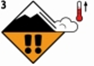 RISC ÎNSEMNAT (3)BUCEGIRISC ÎNSEMNAT (3)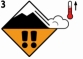 RISC ÎNSEMNAT (3)Gradul de riscStabilitatea stratului de zăpadăProbabilitatea de declanşare a avalanşelor5-foartemareInstabilitatea stratului de zăpadă este generalizată.Chiar şi pe pantele puţin abrupte se pot produce spontan numeroase avalanşe de mari, adesea chiar foarte mari, dimensiuni.4-mareStratul de zăpadă este puţin stabilizat pe majoritatea pantelor suficient de înclinate*.Declanşarea avalanşelor este probabilă chiar şi printr-o slabă supraîncarcare**, pe numeroase pante suficient de înclinate. În anumite situaţii sunt de aşteptat numeroase declanşări spontane de avalanşe de dimensiuni medii şi, adesea, chiar mari.3-însemnatPe numeroase pante suficient de înclinate*, stratul de zăpadă este mediu sau puţin stabilizat.Declanşarea avalanşelor este posibilă chiar în condiţiile unei slabe supraîncărcări**, mai ales pe pantele descrise în buletin. În anumite situaţii sunt posibile unele declanşări spontane de avalanşe medii şi, câteodată, chiar mari.2-moderatPe anumite pante suficient de înclinate*, stratul de zăpadă este mediu stabilizat; în rest este stabil.Declanşările de avalanşe sunt posibile mai ales la supraîncărcări mari** şi pe unele pante suficient de înclinate ce sunt descrise în buletin. Nu sunt aşteptate declanşările spontane de avalanşe de mare amploare.1-redusStratul de zăpadă este în general stabilizat pe majoritatea pantelor.Declanşarea avalanşelor este posibilă doar izolat pe pantele foarte înclinate şi în cazul unei supraîncărcări mari**. Spontan se pot produce doar curgeri sau avalanşe de mici dimensiuni.